附件2中国科协智慧计财服务平台供应商注册流程和注意事项按照中国科协计财部的有关规定，所有项目在中国科协智慧计财服务平台进行评审、公示、任务书签订、过程管理以及项目验收全流程管理。采购类项目供应商需先注册账号。账号注册网址：http://nk.cast.org.cn/ 注册流程：1. 账号注册点击“项目申报”，再点击右下角的“供应商注册”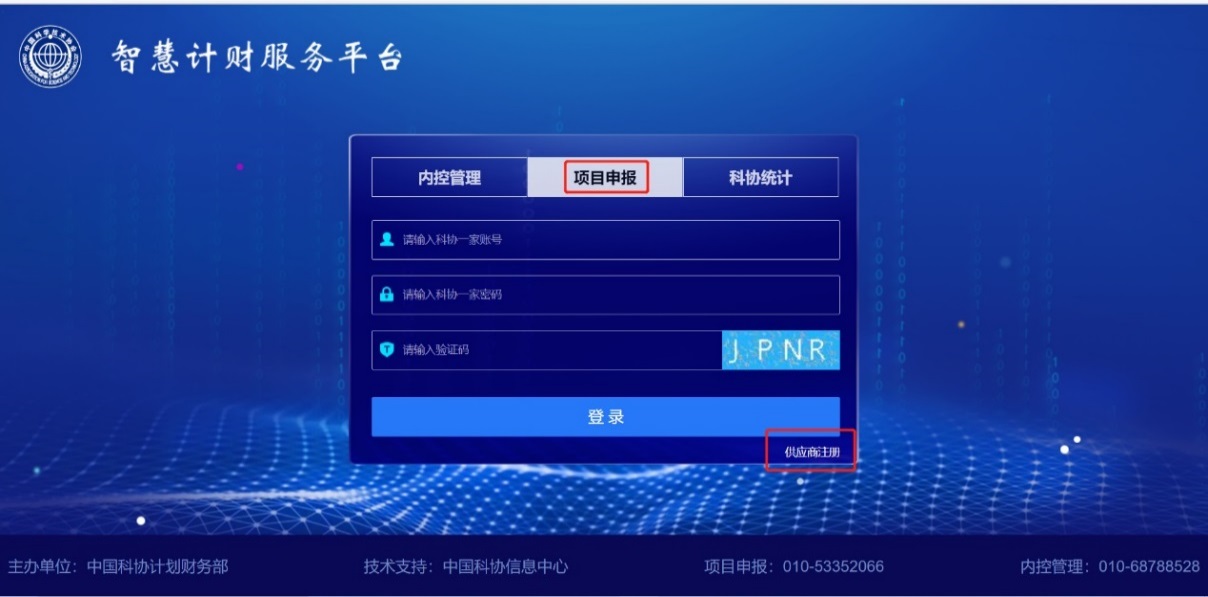 点击：“同意”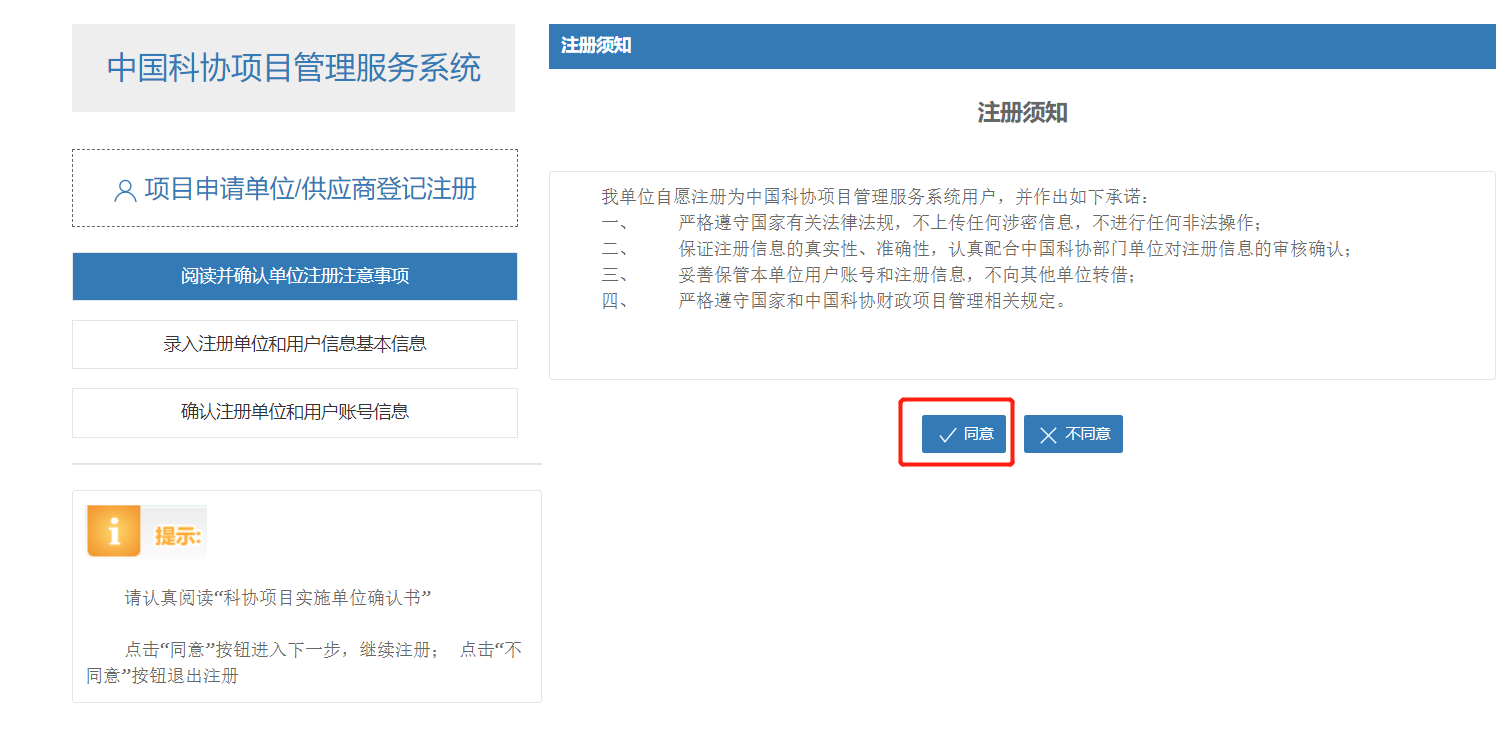 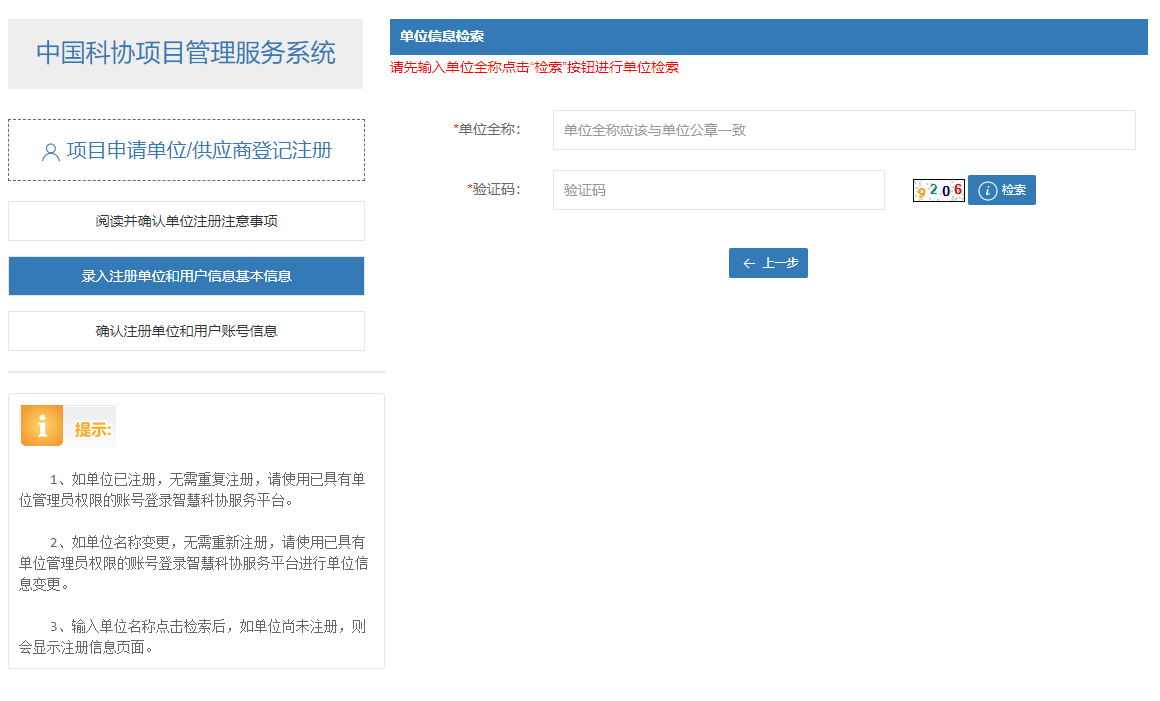 输入“单位全称”：单位全称应与单位公章一致。再输入“验证码”，然后点击“检索”如提示：“该单位已存在，无需注册”，则无需注册，联系提供的管理员姓名和电话，请管理员开设子账号或和管理员共用账号。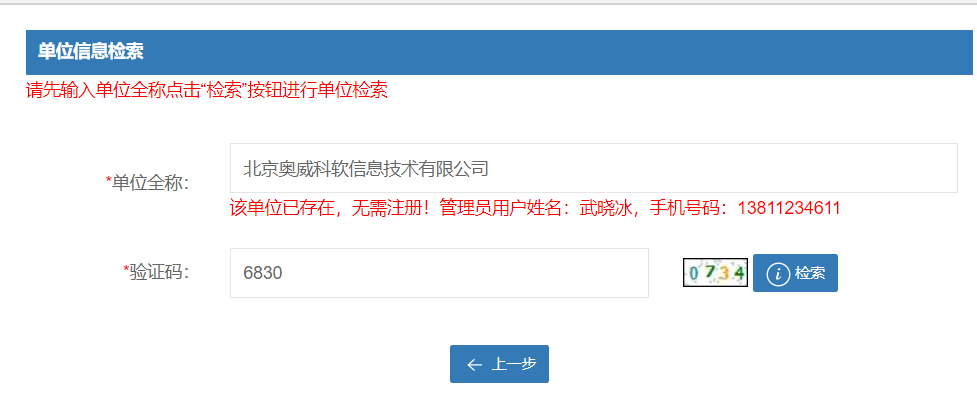 如提示“该单位已存在，请创建用户”，继续点击“创建用户” 按钮注册账号。此种情况属于科协之前录入过该单位名称，但是单位没有注册过管理员账号。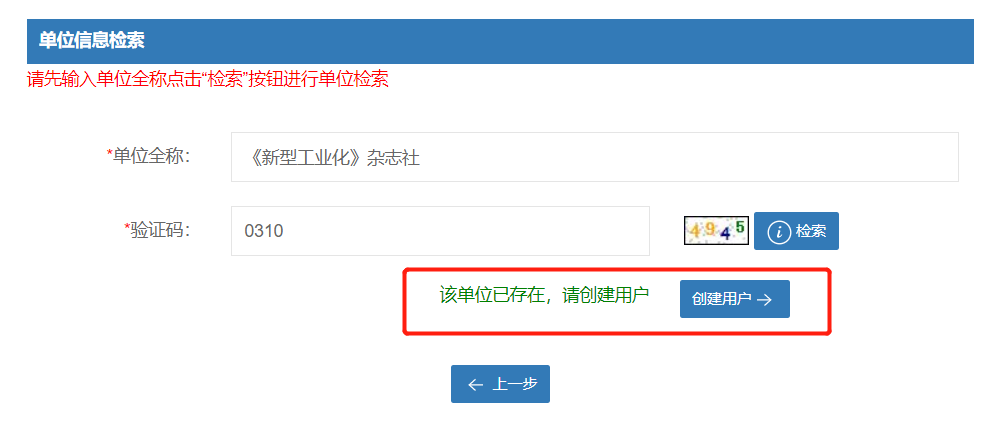 如提示：“该单位信息尚未注册，请继续填写单位详细信息”，点击“确定”继续注册。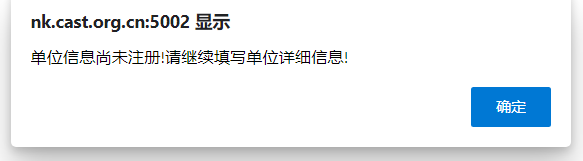 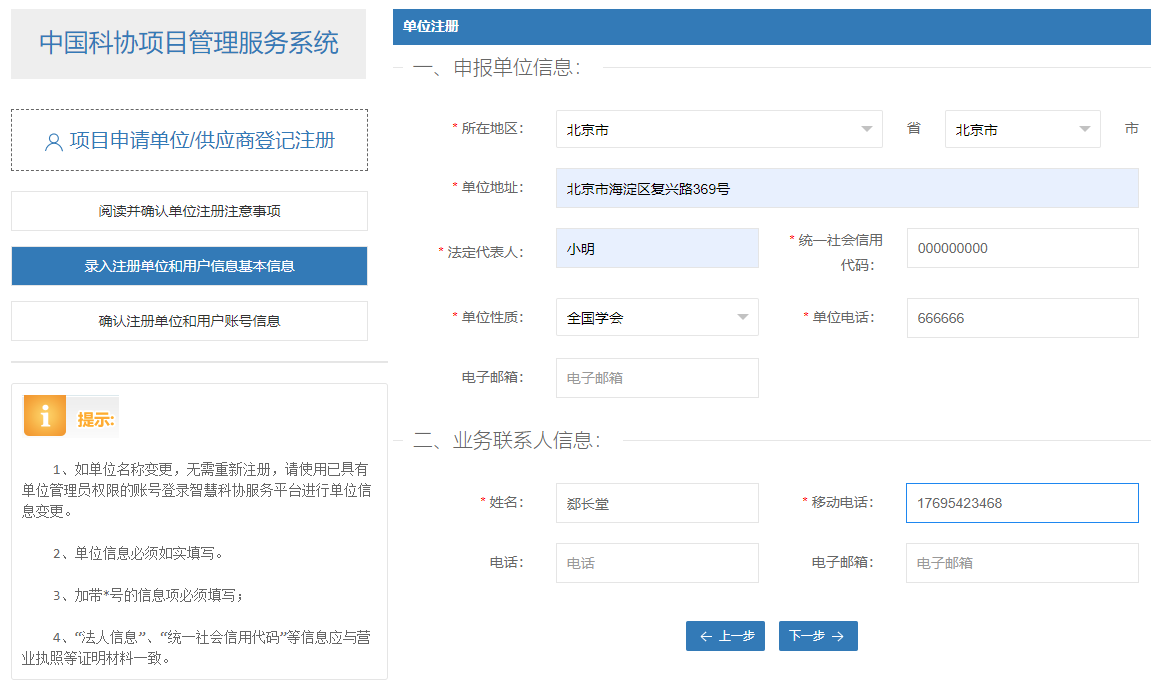 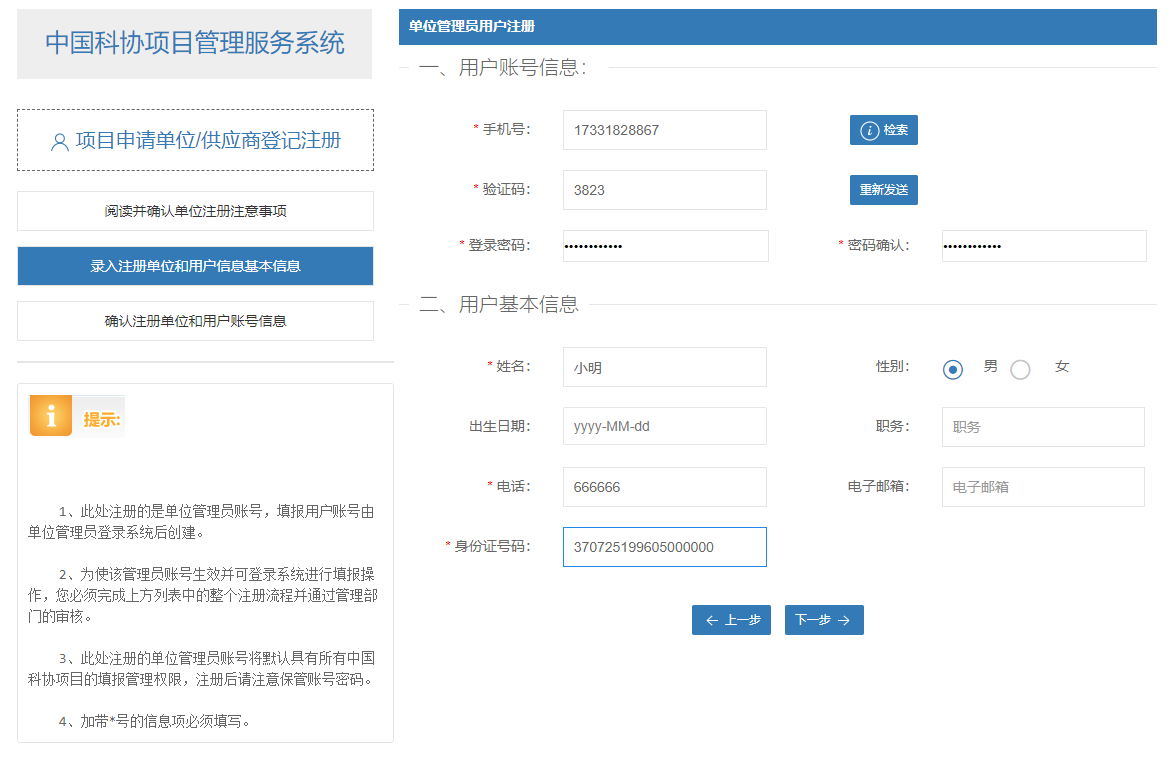 填写完信息，点击“下一步”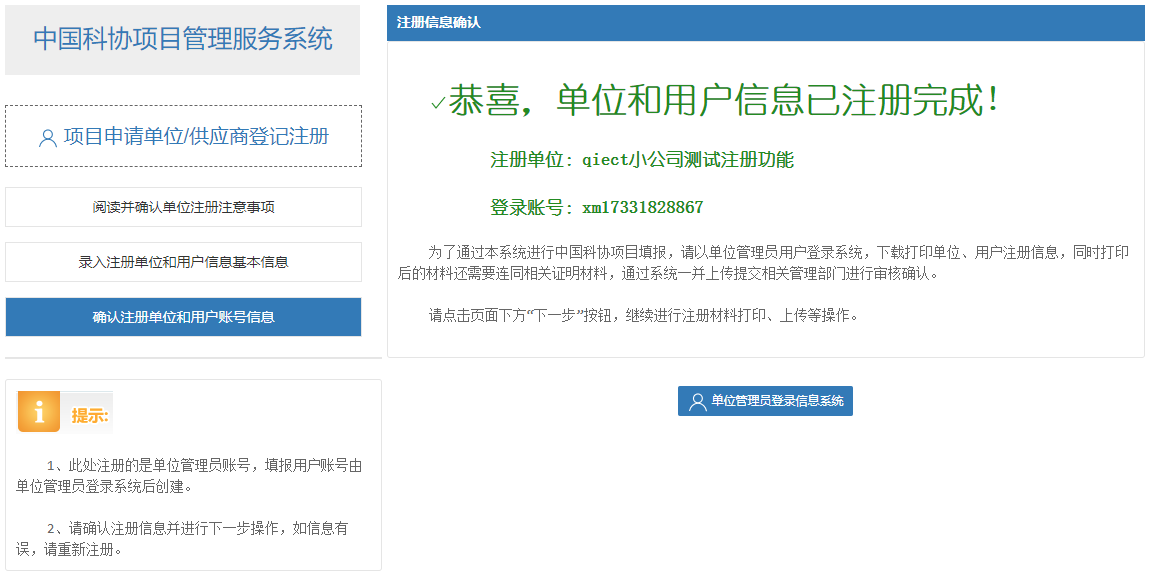 注册成功，注意提示“登陆账号”为登录的用户名，密码为您注册过程中设的密码。2.填写单位信息注册成功后，登录账号填写“单位信息设置”里的单位信息，并保存下载。“注册资料上传”里上传营业执照（必传）、注册人身份证（非必传）和注册信息表（单位信息设置里下载的表，非必传）提交审核资料，审核通过后才能填写采购类项目的合同或申报资助类项目。注册成功以后登录账号为：xm+发送验证码的手机号码（注册成功后页面会有提示）密码为注册人自己设置的密码。注册成功后，登录账号填写“单位信息设置”里的单位信息，并保存下载。“注册资料上传”里提交审核资料，审核通过后才能填写采购类项目的合同或申报资助类项目。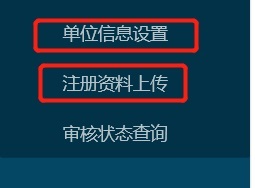 注意事项：1.注册成功后登录的账号，比如手机号137******注册成功以后登录账号就是xm137******。2.审核没通过的就只有单位设置，提交审核资料，审核通过以后才能填写采购类项目的合同或申报资助类的项目。3.已经从供应商注册处注册过账号的单位，如单位有多人或多部门需要使用系统，不要重复注册，可以请本单位已注册账号人员开设分帐号，点击“单位用户管理”，点击“添加用户”即可新增用户。备注：此功能需审核通过以后才能操作。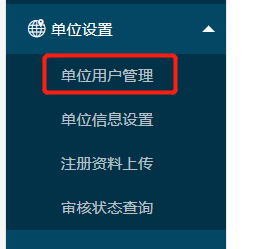 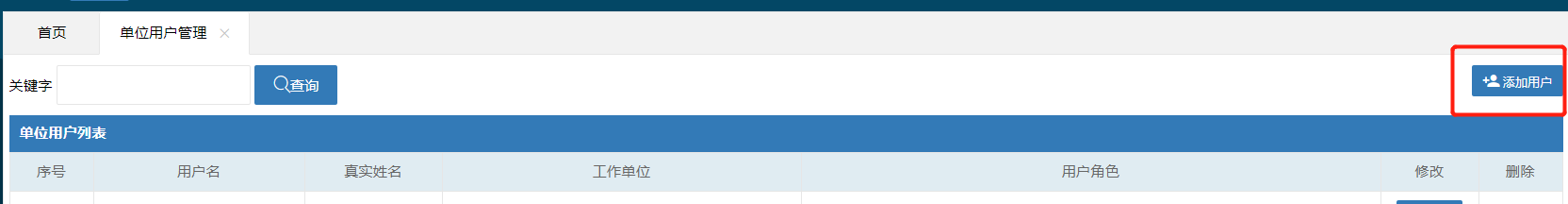 4.如注册后账号密码忘记，可联系客服电话：010-62624436查询账号或重置密码。5. 注册过程中如果提示“该单位已存在无需注册”，则单位已注册过管理员账户，不需重复注册，如不知单位谁注册的，请联系技术支持010-53352066查询注册人信息。如图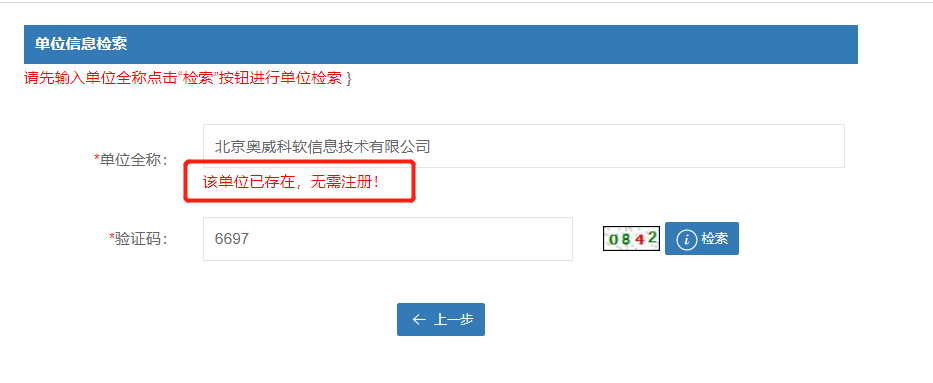 注册过程中如果提示“该单位已存在，请创建用户”，表示系统中有该单位，但是没有创建用户名密码，请点击“创建用户”继续完成单位注册。如图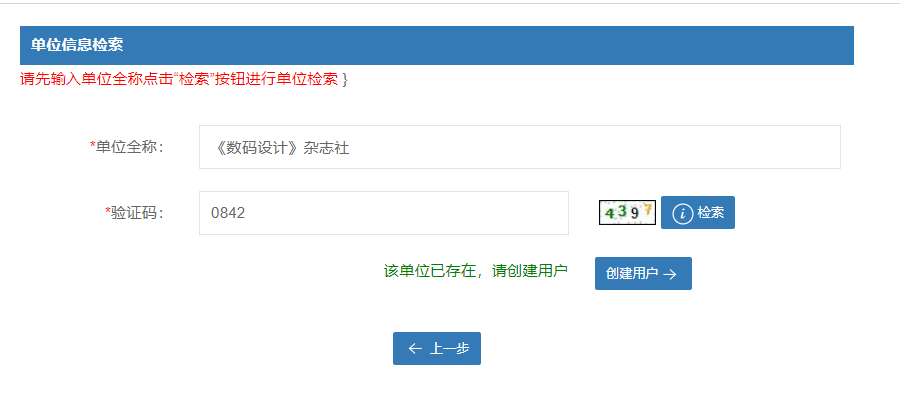 